24 МАРТА - ВСЕМИРНЫЙ ДЕНЬ БОРЬБЫ С ТУБЕРКУЛЕЗОМСимвол Дня борьбы с туберкулезом - белая ромашка, как символ здорового дыхания.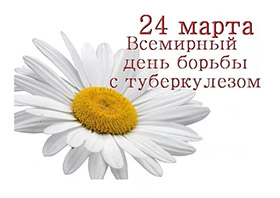 Всемирный день борьбы с туберкулезом отмечается по решению Всемирной организации здравоохранения (ВОЗ) ежегодно 24 марта - в день, когда в 1882 году немецкий микробиолог Роберт Кох объявил о сделанном им открытии возбудителя туберкулеза. В 1993 году Всемирной организацией здравоохранения туберкулез был объявлен национальным бедствием, а день 24 марта - Всемирным днем борьбы с туберкулезом.Туберкулез - инфекционное заболевание, передающееся воздушно-капельным путем. И без соответствующего лечения человек, больной активной формой туберкулеза, ежегодно может заразить в среднем 10-15 человек. Существует несколько предрасполагающих факторов к развитию туберкулеза:употребление наркотических средств;курение;злоупотребление спиртных напитков;предрасположение к болезням дыхательной системы;сахарный диабет;неправильное питание;частые депрессии и стрессы;внутренние хронические заболевания;неблагоприятные условия жизни.Основными признаками туберкулеза в острый период считаются следующие симптомы:кашель с выделением мокроты, который длится более 3-х недель;примесь крови в мокроте;повышение температуры до небольших цифр;снижение массы тела;повышенная утомляемость;отсутствие аппетита;резкие смены настроения;повышенная раздражительность;снижение работоспособностиВ случаях, когда туберкулез развивается более агрессивно, могут присутствовать следующие симптомы:повышение температуры тела до 38-39°C;боли под грудиной;боль в области плеч;болезненный, сухой и жесткий кашель;потливость во время сна.Согласно данным Минздрава, пациенты, перенесшие коронавирусную инфекцию, имеют повышенный риск развития туберкулеза, поэтому на начальном этапе ведения больного с подозрением на COVID-19 следует обследовать его на туберкулез.Основными мерами, способными предупредить развитие туберкулеза, являются: организация раннего выявления больных, иммунизация детского населения, изоляция бактериовыделителей в специальные противотуберкулезные стационары и их эффективное лечение, проведение противоэпидемических мероприятий в эпидемических очагах туберкулеза по месту жительства или работы больного.Раннее и своевременное выявление больных туберкулезом является необходимым условием для быстрого и полноценного их излечения, а также имеет решающее значение для предупреждения распространения инфекции, так как больные с запущенным туберкулезом лёгких опасны в эпидемическом отношении.Основными формами раннего выявления туберкулеза являются проведение иммунодиагностики у детей и флюорографического обследования у взрослых.Большое значение имеют массовые профилактические флюорографические обследования населения. Каждый человек обязан заботиться о своем здоровье и проходить это обследование не реже 1 раза в год.